Read these two dialogues and answer the questions:Match these names to the pictures:
Джон 			Наталья 		Елена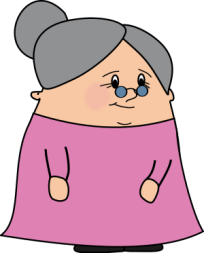 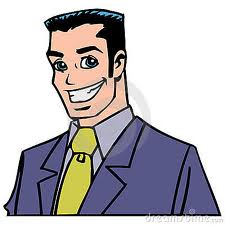 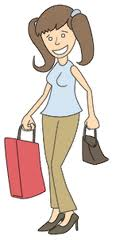  What does Elena not like?

What does she like?Read this short passage and answer the questions:Привет! Меня зовут Полина. Мне 15 (пятнадцать) лет. Мне нравится смотреть телевизор. Мне не нравится ходить по магазинам. У меня есть сестра. Её зовут Анна. Ей пять лет. У меня есть брат. Его зовут Иван. Ему восемь лет.What does Polina like doing?What does she not like doing?What is her sister’s name?What is her brother’s name?How old is her sister?How old is her brother?Это моя семья:Saying how old someone is: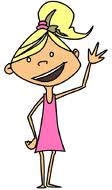 Это я. Меня зовут Марина. Мне шестнадцать лет.Это Александр. Ему семь лет.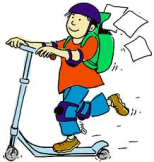 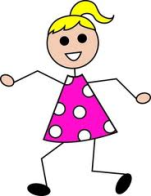 Это Маша. Ей девять лет.– Q. Сколько тебе лет? / Сколько вам лет? 
– A.  Мне _______________ лет.
John: Здравствуйте.Natalya: Здравствуй.John: Как вас зовут?Natalya: Меня зовут Наталья. А как тебя зовут?John: Меня зовут Джон.
John: Привет! Elena: Привет! John: Как тебя зовут? Elena: Меня зовут Елена.John: Тебе нравится спорт?Elena: Нет. Мне не нравится спорт.John: Тебе нравится музыка?Elena: Да. Мне нравится музыка.John: Какая музыка тебе нравится?Elena: Мне нравится рок-музыка.моя: мать (мама)бабушкасестраЕё зовут .  . . . . . 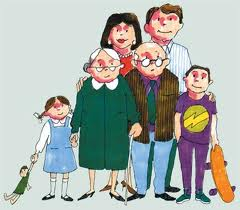 мой:отец (папа) дедушкабратЕго зовут . . .  . . мне ей ему одингодмне ей ему два три четырегода мне ей ему пять шесть семь восемь девятьдесятьодиннадцать 
двенадцать 
тринадцать
четырнадцать 
пятнадцать 
шестнадцатьлет